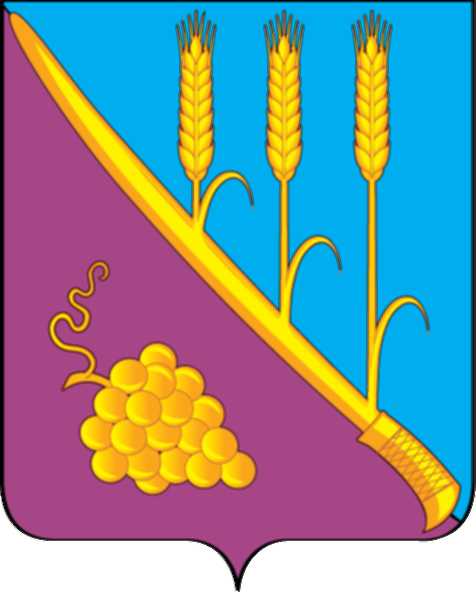 СОВЕТ СТАРОТИТАРОВСКОГО СЕЛЬСКОГО ПОСЕЛЕНИЯ ТЕМРЮКСКОГО РАЙОНАРЕШЕНИЕ № _______ сессия						            		              IV созыва20 ноября 2023 года             		                                    ст. СтаротитаровскаяО наделении каждого избирателя одинаковым числом голосовВ соответствии с пунктом 2 статьи 5 Федерального закона от 12 июня 2002 года № 67-ФЗ «Об основных гарантиях избирательных прав и права на участие в референдуме граждан Российской Федерации», частью 9 статьи 14 Закона Краснодарского края от 26 декабря 2005 года № 966-КЗ                     «О муниципальных выборах в Краснодарском крае», Совет Старотитаровского сельского поселения Темрюкского района РЕШИЛ:Наделить каждого избирателя в образованных многомандатных избирательных округах по выборам депутатов Совета Старотитаровского сельского поселения Темрюкского района одинаковым  числом голосов,  равным шести.Опубликовать настоящее решение в районной газете «Тамань» не позднее, чем через пять дней со дня его принятия.Направить настоящее решение в территориальную избирательную комиссию Темрюкская.          4.Контроль за выполнением пунктов 2 и 3 настоящего решения возложить на постоянную комиссию по вопросам обеспечения законности, правопорядка, охраны прав и свобод граждан, развитию местного самоуправления (Калинин) и заместителя главы Старотитаровского сельского поселения Темрюкского района Опарину Т.И. 5.Настоящее  решение  вступает  в  силу  после   его       официальногоопубликования.Глава Старотитаровского сельскогопоселения Темрюкского района 	                                                _________________А.Г.Титаренко«_____» ________2023 годПредседатель Совета Старотитаровского сельского поселения Темрюкского района_______________ И.А.Петренко«____» _________ 2023 год